Центральная площадь 1, г. Удачный, Мирнинский район,  Республика Саха ( Якутия), 678188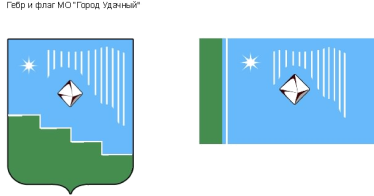 Факс: (41136) 5-03-70,  тел. (41136) 5-25-70;  E-mail: adm.udachny@mail.ru ПОСТАНОВЛЕНИЕОт «__418__»____05______2022 г.                                                                               № ___418_______О внесении изменений в постановление от 01.10.2021 № 580 «Об утверждении административного регламента предоставления администрацией муниципального образования «Город Удачный» Мирнинского района Республики Саха (Якутия)муниципальной услуги «Выдача разрешения на использование земель,земельного участка или его части, находящихся в собственностимуниципального образования «Город Удачный» Мирнинского районаРеспублики Саха (Якутия) в землях, расположенных на территориимуниципального образования «Город Удачный» Мирнинского района Республики Саха (Якутия),государственная собственность на которыене разграничена, без предоставления земельных участкови установления сервитута»В соответствии с пунктом 3 части 1 статьи 7 Федерального закона от 27.07.2010 № 210-ФЗ «Об организации предоставления государственных и муниципальных услуг»ПОСТАНОВЛЯЮ:1. Внести в приложение к постановлению от 01.10.2021 «Об утверждении административного регламента предоставления администрацией муниципального образования «Город Удачный» Мирнинского района Республики Саха (Якутия) муниципальной услуги «Выдача разрешения на использование земель, земельного участка или его части, находящихся в собственности муниципального образования «Город Удачный» Мирнинского района Республики Саха (Якутия) в землях, расположенных на территории муниципального образования «Город Удачный» Мирнинского района Республики Саха (Якутия), государственная собственность на которые не разграничена, без предоставления земельных участков и установления сервитута», следующие изменения:1.1. Пункт 2.8.1. административного регламента администрации муниципального образования «Город Удачный» Мирнинского района Республики Саха (Якутия) по предоставлению муниципальной услуги «Выдача разрешения на использование земель, земельного участка или его части, находящихся в собственности муниципального образования «Город Удачный» Мирнинского района Республики Саха (Якутия) в землях, расположенных на территории муниципального образования «Город Удачный» Мирнинского района Республики Саха (Якутия), государственная собственность на которые не разграничена, без предоставления земельных участков и установления сервитута» дополнить пунктом следующего содержания: «-осуществления действий, в том числе согласований, необходимых для получения муниципального услуги и связанных с обращением в иные государственные органы, органы местного самоуправления, организации, за исключением получения услуг и получения документов и информации, предоставляемых в результате предоставления таких услуг, включенных в перечни, указанные в части 1 статьи 9 Федерального закона от 27.07.2010 № 210-ФЗ «Об организации предоставления государственных и муниципальных услуг».2. 	Настоящее постановление подлежит официальному опубликованию (обнародованию) в порядке, установленном Уставом МО «Город Удачный». Ответственный за направление настоящего постановления для опубликования и размещения на официальном сайте МО «Город Удачный» и газете «Информационный Вестник» ведущий специалист по земельным отношениям (Гайфутдинова А.Т.).Настоящее постановление вступает в силу со дня его официального опубликования (обнародования).Контроль исполнения данного постановления возложить на и.о. заместителя главы администрации по экономике и финансам Щеглову В.А.Глава города					        	                    А.В. ПриходькоО внесении изменений в приложение к постановлению от 01.10.2021 № 580 «Об утверждении административного регламента предоставления администрациеймуниципального образования «Город Удачный» Мирнинского района Республики Саха (Якутия) муниципальной услуги	«Выдача разрешения на использование земель, земельного участка или его части, находящихся в собственности муниципального образования «Город Удачный» Мирнинского района Республики Саха (Якутия) в землях, расположенных на территории муниципального образования «Город Удачный» Мирнинского района Республики Саха (Якутия), государственная собственность на которые не разграничена, без предоставления земельных участков и установления сервитута»ВИЗЫ:И.о. заместителя главы администрации      по экономике и финансам __________________________________________В.А. ЩегловаГлавный специалист имущественных иземельных отношений ________________________________________Н.Н. ХисматуллинаПравовой отдел________________________________________________И.В. Филиппова     Главный специалист по кадрам и муниципальной службе ________________________________________А.И. БарбарукИсполнитель: Ведущий специалист по земельным отношениям______________А.Т.Гайфутдинова